ЛЕПКА «ПЛАНЕТЫ, СОЛНЦЕ И ЛУНА»Цель: формировать у детей представления о планетах, Солнце и луне.Задачи: закреплять умение раскатывать шар круговыми движениями ладоней; разнообразить и обогатить способ лепки на основе цилиндра: раскатывать прямыми движениями между ладонями длинные столбики, видоизменять форму. 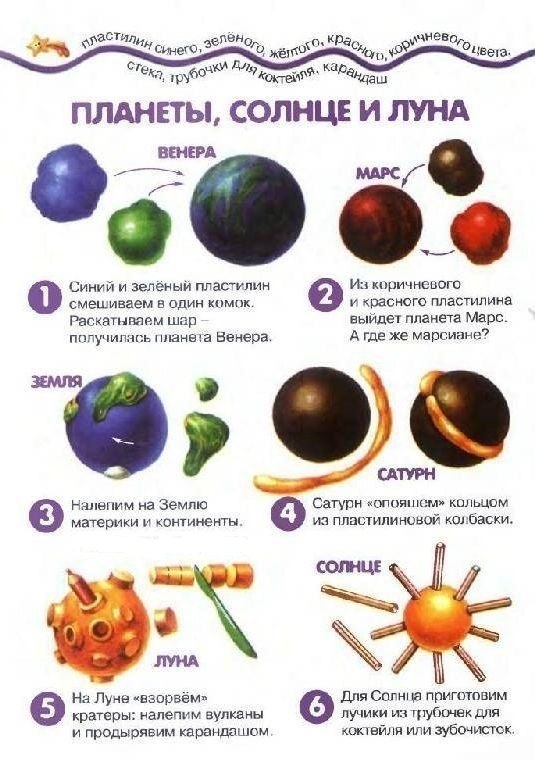 После выполнения задания рекомендовано сделать физкультминутку.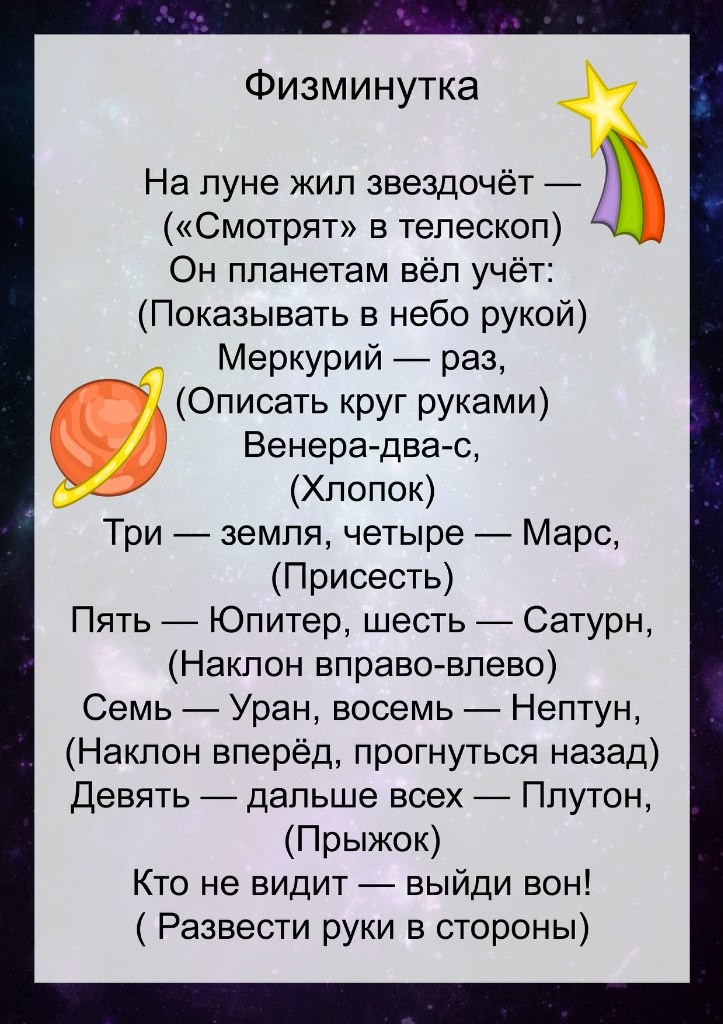 Все молодцы! Отлично справились с заданиями!